Vocabulary practice1 	Match jobs 1–8 with pictures A–H.	Spoji zanimanja sa slikama.2. Complete the sentences.	Dopuni rečenice zanimanjima.A c__________ cooks food in a restaurant.An a__________ designs buildings.An e__________ works with electrical things.An e__________ builds roads and bridges.A v__________ looks after sick animals.A f_______ a_______ looks after passengers on a plane.A n__________ takes care of sick people.A s__________ writes and answers letters and emails in an office.pilot _____engineer _______lorry driver _______electrician _______vet _______cleaner ________architect _______builder ________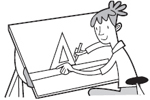 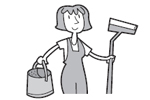 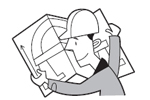 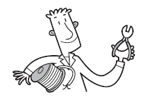 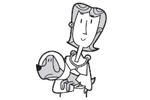 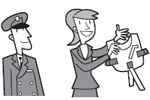 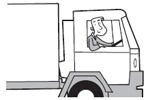 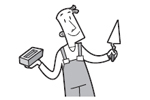 